U sljedećih 6 zadataka trebaš nadopuniti rečenicu pomoću riječi koje nedostaju. Pripazi na smisao teksta. Odgovore potraži u udžbeniku na 22. i 23. stranici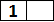              1.  Prapovijest je veliko razdoblje prošlosti koje je potrajalo ...................................... godina.             2.  Čovjekovi predci u prapovijesti nisu poznavali ………………………………….. .               3. Iz prapovijesti su pronađeni materijalni i …………………………. povijesni izvori.              4. Kontinent koji nazivamo ''kolijevka čovječanstva'' je ………………………………. .            5. U …………………….. u Hrvatskom zagorju nađeno je boravište ljudi iz starijeg kamenog doba.            6. Venera iz ………………………… jedan je od najpoznatijih ostataka kromanjonske kulture.  Ukoliko tvrdnju smatraš točnom zaokruži slovo T, a ukoliko ju smatraš netočnom slovo N.  Udžbenik 26. – 30. str.              7. Prapovijest započinje pojavom čovjekovih predaka, a završava pojavom pisma.                                    T      N      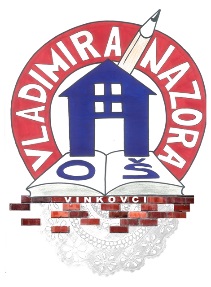             8. Prapovijest je najdulje razdoblje ljudske prošlosti.                                                                                   T      N                  9.  U prošlosti su se izmjenjivala ledena doba i zatopljenja.                                                                         T      N      
          10. U ledeno doba život za čovjekove pretke je bio lak.                                                                                 T      N          11. Neandertalci su bili viši, slabiji i manje dlakavi od današnjih ljudi.                                                         T      N          12. Ljudi u starijem kamenom dobu nikada nisu išli u lov u skupinama.                                                        T      N          13. U ledeno doba u Europi nije bilo opasnih životinja.                                                                                  T      N          14. Nomadi su ljudi koji često mijenjaju mjesto stanovanja.                                                                           T      N          15. Nomadi nisu išli u potragu za hranom i uvijek su živjeli u istoj špilji.                                                      T      N          16. Neandertalci su se pojavili prije otprilike 200 000 godina, a izumrli su prije otprilike 30 000 godina.    T      N          17. U Hrvatskoj ne postoje arheološka nalazišta iz starijeg kamenog doba.                                                    T      N            18. Na kojem brdu u blizini Krapine je polušpilja s najvećim nalazištem neandertalaca u svijetu?  ……………………….. .   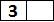             19. Navedi 3 kulture iz mlađeg kamenog doba (obavezno onu iz okolice Vinkovaca). ............., ................ i ........................ .            20. Koji hrvatski prirodoslovac je istraživao nalazište u Krapini?  ...........................  ............................. - ............................ .            21. U Krapini je pronađeno oko 70 neandertalaca. Koliko njihovih predmeta je pronađeno?  ............................................... .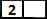             22. Koliko godina su imali najmlađi, a koliko najstariji neandertalci u Krapini? ................................. - ...............................            23. Objasni što se moglo nadzirati iz špilje na Hušnjakovu brdu?   ………..………………………………………………. .              25. Zaokruži dvije promjene u životu nakon ledenog doba.     dolaze mamuti      prve nastambe       sjedilački način života                  26. Zaokruži prije koliko godina se u Europi pojavio razuman čovjek.     35 000           45 000          55 000         65 000                  27. Zaokruži drugi naziv za razumnog čovjeka.        Homo australis                  Homo habilis                   Homo sapiens                  28. Zaokruži naziv za razumnog čovjeka prema špilji u Francuskoj.     altamirac          kromanjonac          neandertalac                  29. Zaokruži kulturu iz mlađeg kamenog doba nazvanu prema nalazištu kod Vinkovaca.   danilska      hvarska     sopotska            30. Zaokruži naziv zajednice povezane krvnim srodstvom.       bratstvo           pleme             rod              savez plemena            31. Zaokruži zajednicu koju čini više udruženih rodova.           bratstvo                      pleme                savez plemena            32. Zaokruži prostor gdje nastaju prvi gradovi.           ledena Antarktika              plodni polumjesec          pustinja Sahara             33. Na prelasku iz kojeg u koje doba je nastala vučedolska kultura?  …….………..…….…………..…………..……..  .         34. Da – ne pitalice o Vučedolu (udžbenik 30. stranica).                   a) Je li se vučedolska kultura razvila u III. tisućljeću prije Krista?                                                            Da    Ne                   b) Pronalazimo li tragove vučedolske kulture samo u Hrvatskoj?                                                             Da    Ne                   c) Je li nalazište Vučedol smješteno uz lijevu obalu Save pored Županje?                                                Da    Ne                   d) Je li naselje u Vučedolu nastalo na ravnom prostoru na uzvisini okruženo strmim padinama?            Da    Ne                   e) Je li Megaron ''kuća ljevača željeza''?                                                                                                     Da    Ne          35. Poveži metalno doba s onim što se na njega odnosi. Jedno objašnjenje je viška (udžbenik 31. stranica)                  ….  bakreno doba                A – metal čvršći od bakra nastao miješanjem bakra i kositra. Nakon bakrenog doba.                  ….. brončano doba              B – novi kvalitetan metal koji je bio najčvršći i pogodan za oružje. Potisnuta bronca.                  ….. željezno doba                C – oruđa su uglavnom kameni oblutci i ručni klinovi                                                                D – uz zlato i srebro to je bio prvi otkriveni metal – najrasprostranjeniji i najmekši          36. Poveži metalno doba s onim što se na njega odnosi. Jedno objašnjenje je viška (udžbenik 31. stranica)                 …… Kelti                                A – najznačajnije nalazište iz starijeg željeznog doba u Europi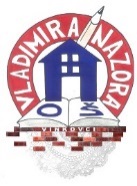                  …… ''Iliri''                               B –   najznačajnije nalazište iz mlađeg željeznog doba u Europi                      …… Hallstatt                          C – narod koji je unaprijedio obradu željeza postupkom kaljenja                 …… La Tene                           D – špilja po kojoj je naziv dobio kromanjonac.                                                                  E – zajednički naziv za prastanovnike hrvatskog prostora        37. Zaokruži točan dio tvrdnje. Pojmovnik (udžbenik 32. stranica)                 a) Mjesto gdje su se sačuvali ostatci drevnih stvari, ljudskih i životinjskih ostataka su arheološka nalazišta - nazivlja.                b) Naziv za sve materijalne i duhovne stečevine neke zajednice ljudi u prošlosti je kultura - religija.                c) Zajednica koja je stekla visoku razinu kulture naziva se civilizacija – horda.                d) Vrsta pravokutne građevine (npr. ''kuća ljevača bakra'' na Vučedolu) je megaron – nomad.                e) Pripadnik zajednice koja ne obitava na jednom mjestu naziva se druid – nomad. 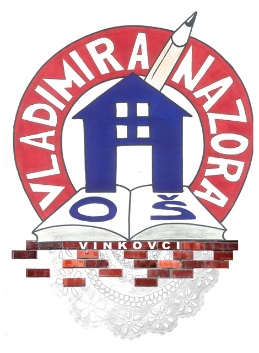         38. Precrtaj netočan dio tvrdnje (udžbenik stranice 33. – 34.).                 a) Kameni oblutak je oruđe izrađeno u mlađem - starijem kamenom dobu.                b) Kameni oblutak nastane tako što se kamen glača - grubo naoštri.                 c) Oblutak je u starijem kamenom dobu zamijenjen lukom i strijelom – ručnim klinom.                d) Ručni klin se rabio u lovu, za komadanje mesa i rezanje kože – sječu stabala.                e) U starijem kamenom dobu koristilo se i oruđe od drveta i kostiju – željeza i bronce.                f) Neandertalci su počeli graditi prve kolibe – sojenice od granja, lišća i kože.                g) Čovjekovi predci su korist od vatre otkrili namjerno - slučajno.                h) Čovjekovi predci su vjerojatno u početku koristili vatru tako što bi je preuzeli od zapaljenog drveta – sami je upalili.                i) Prvi čovjekovi predci koji su se koristili vatrom bili su kromanjonci - neandertalci.                j) Neandertalci su palili vatru kresanjem kamena od kamen – željeza od željezo.                 k) Vatra je ljudima iz starijeg kamenog doba služila kako bi potjerali – privukli divlje zvijeri.                l) Divlje zvijeri  se jesu – nisu bojale vatre.                lj) Krapinski neandertalci se jesu – nisu služili vatrom.                m) Krapinski neandertalci su glačali kamen – grubo obrađivali kamen.                 n) Mlađe kameno doba bilo je naprednije – zaostalije od starijeg kamenog doba.                 o) Mlađe kameno doba razvilo se u vrijeme ledenog doba – zatopljenja nakon ledenog doba.       U sljedećim zadatcima trebaš svojim riječima napisati sve što znaš o određenoj osobi ili temi. Pazi, ovisno od toga što i 
       koliko napišeš u ovom zadatku možeš dobiti jedan, dva ili tri boda. Udžbenik 35. – 37. stranica.39. Napiši što znaš o izumima u mlađem kamenom dobu.  (npr. O obrađivanju zemlje i novim oruđima, glačanju 
      kamena, nastanku prvih kamenih sjekira, izrađivanju užadi i prvih mreža za ribolov, koji je najznačajniji izum tog 
      doba i zašto, zašto je bio važan izum igle, nastanku tkanina i promjeni načina odijevanja, plugovi, lončarsko kolo, 
      keramičke posude, žrvnjevi  i sl. ). …………………………………………………………………………...…………………
         ........................................................................................................................................................................................................ 
         ........................................................................................................................................................................................................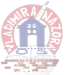          ........................................................................................................................................................................................................ 
        ......................................................................................................................................................................................................... 
        .........................................................................................................................................................................................................        ........................................................................................................................................................................................................40. Napiši sve što znaš o trajnim nastambama  (koje su tri vrste trajnih nastambi, na kakav način života je utjecala 
          gradnja tih nastambi, opiši zemunicu, opiši kolibu i opiši sojenicu) …………………..………………………..       ....................................................................................................................................................................................... 
       .......................................................................................................................................................................................   
       .......................................................................................................................................................................................       .......................................................................................................................................................................................    
       .......................................................................................................................................................................................       ....................................................................................................................................................................................... 
       ….................................................................................................................................................................................. 41. Napiši sve što znaš o gradinama . ...............................................................................................................................       
      ....................................................................................................................................................................................... 
       .......................................................................................................................................................................................   
       .......................................................................................................................................................................................       .......................................................................................................................................................................................    
       .......................................................................................................................................................................................       ....................................................................................................................................................................................... 
       ….................................................................................................................................................................................. 42. Usporedi oruđa iz starijeg i mlađeg kamenog doba. ….………………………..………………………………………………….. 
……………………………………………………………………………………………………………………………………………………….. ……………………………………………………………………………………………………………………………………………..…………. ………………………………………………………………………………………………………………………………………………………...................................................................................................................................................................................................................................................................................................................................................................................................................................................................................................................................................................................................................................................................................................................................................................................................................................................................... ................................................................................................................................................................................................................ Pomoću udžbenika na stranicama 38. i 39. nadopuni rečenice.           43. U posebnim pećima mogla se na visokim temperaturama …………………….……. željezna ruda.           44. Rastaljena željezna ruda se lijevala u  ……………………. i tako formirala oblik željeznog oruđa.           45. Za potrebe prijevoza robe najprije su se upotrebljavale …………………………… .           46. Veliki napredak u razvoju prometa označio je izum ……………….. jer su njihovim dodavanjem na saonice nastala kola.           47. Raspored kuća u Vučedolu upućuje na raslojenost ljudi prema ……………………………….. .           48. Kuće na Vučedolu su građene tako da su se u tlo zabili kolci, između njih bi se ispreplelo ……………., koje bi se zatim 
                 oblijepilo   ……………………………. .              49. Pod vučedolskih kuća je bio od nabijene zemlje, a krov od ……………………………… .                         50. Vučedolske kuće su uglavnom imale jednu do dvije prostorije, a u središnjem dijelu je bilo okruglo …………………. .              51.  Odjeća Vučedolaca bila je izrađena od ……………………… i ………………………… tkanine.            52. Mnogobrojni kipovi pronađeni na Vučedolu uglavnom prikazuju ……………….. odjeću.              53. Kelti su keramičko posuđe izrađivali na ………………………… kolu.             54. Što je rekonstrukcija? ………………………………………………………………………………………………….. .            55. Navedi 2 zanimanja kojima su ljudi dolazili do hrane u starijem kamenom dobu? ………. I …….………..  ………...…            56. Pročitaj tekst, uoči netočnosti, prekriži ih i iznad njih napiši kako bi trebalo glasiti.                   Neandertalci su lovili pojedinačno. Kad bi vidjeli životinju, prišli bi joj što bliže i zatim je gađali željeznim kopljima.                    U  lovu su se znali i ozlijediti. U Krapini su pronađeni ostatci špiljskog medvjeda, losa, vodenkonja, divljeg goveda i 
                   mnogih drugih izumrlih životinja. Pod utjecajem hladnije klime koja je nastupila već potkraj starijeg kamenog doba 
                   biljni i životinjski svijet doživio je promjene.              57. Točno – netočno.                      a) U mlađem kamenom dobu javljaju se nova zanimanja ratarstvo i stočarstvo.                                  T     N                      b) Proces pripitomljavanja životinja i proizvodnje hrane unio je sigurnost u život ljudi.                     T     N                      c) Prva životinja koju je čovjek pripitomio bila je ovca.                                                                       T     N                      d) Uporaba metala nije utjecala na pojavu novih zanimanja.                                                                T     N                      e) U metalno doba pojavilo se novo zanimanje rudarstvo.                                                                    T     N                      f) Vučedolci su bili izvrsni ljevači i kovači željeza.                                                                               T    N                      g) Najpoznatiji predmet vučedolske kulture je Vučedolska golubica koju neki nazivaju jarebica.        T    N                      h) Vučedolci su izrađivali uglavnom kameno oruđe i oružja.                                                                 T    N                      i) Vučedolci su lijevali bakar u dvodijelne željezne kalupe.                                                                   T     N                      j) Vučedolski ljevači bakra nisu znali izrađivati plosnate sjekire.                                                           T    N               58. Kako se naziva slikarstvo koje su u prapovijesti razvili kromanjonci? …………………  ………………………….. .               59. Koje dvije špilje imaju najljepše primjere špiljskog slikarstva? ………………………  i  ………………………..….               60. Kako zovemo najstariji europski prikaz  kalendara? ………………….…………….    ……………………………. .               61. Što prikazuju 4 vodoravne trake na Vučedolskom Orionu? ………………………………………………………… .               62. U kojem gradu je pronađen Orion i kojoj kulturi pripada? …………………………………………………………. .               63. U što su vjerovali Kelti? ……………………………………………………………………………………………… .               64. Tko je ljevač? ………………………………………………………………………………………………………… .               65. Tko je kovač? ………………………………………………………………………………………………………… .               66. Što je kalup? …………………………………………………………………………………………………………. .               67.  Što je keramika? …………………………………………………………………………………………………….. .Konceptualno znanjeKronološki poredaj povijesna razdoblja tako da najstarije označiš brojem 1, drugo po starosti brojem 2, treće po redu brojem 3, četvrto brojem 4, a najmlađe brojem 5.                                                                                                    ...........   srednji vijek      ........... prapovijesno doba      .......... stari vijek         .......... novi vijek      ...........  najnovije doba                Rimskim brojem odredi stoljeće za navedenu godinu:543. =                        87. =                     105. pr. Kr. =                       200. =                     1873. =                        45. = Zapadno Rimsko Carstvo je propalo 476. godine. 
          Izračunaj prije koliko godina je to bilo?    Zapadno Rimsko Carstvo je propalo prije .......................... godina. Označi navedene godine na crti vremena  225. pr. Kr.,         200.,             115.                                                                              75.                         0.                50.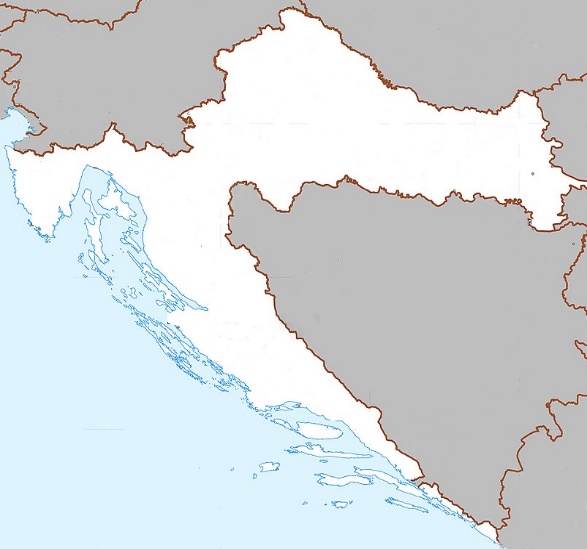 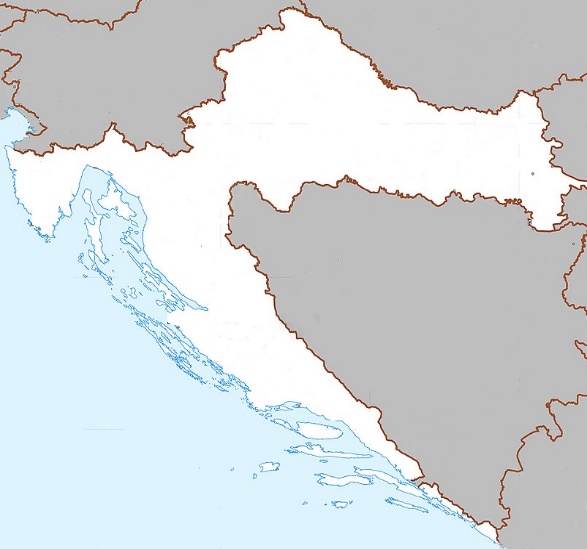 U odgovarajući kvadratić na slijepom zemljovidu označi nalazišta tako da označiš  slovom  S - Sopot, slovom              R - Romualdovu pećinu                                          V - Vučedol.                      K - KrapinaNapoleon se okrunio za cara 1804. godine. U kojem povijesnom razdoblju je okrunjen? ……………………………………………..Rimskim brojem odredi tisućljeće za navedenu godinu:        253. =                1487. =              2405. pr. Kr. =    Pomoću zadane godine odredi u kojem povijesnom razdoblju je bio navedeni događaj.Oko 2500. pr. Krista izgrađene su egipatske piramide. Navedi  povijesno razdoblje u kojem su izgrađene . …………………....   ………………… .Vučedolska golubica pronađena je 1938. god.. U kojem povijesnom razdoblju je pronađena? ………… ………Neandertalci su izumrli prije 28 000 godina. U kojem povijesnom razdoblju je to bilo? …………………...……Prve Olimpijske igre održane su 776. prije Krista. U kojem povijesnom razdoblju je to bilo? ………………………U kojem povijesnom razdoblju je rođen Isus Krist? ………………………………………………………………….Na odgovarajućem mjestu na lenti vremena upiši novi vijek. 
U odgovarajući sivi pravokutnik ispod lente vremena, upiši godinu i događaj kada završava stari vijek i započinje srednji vijek. Prapovijesno doba oboji žutom bojom, a suvremeno (najnovije)  doba  zelenom. 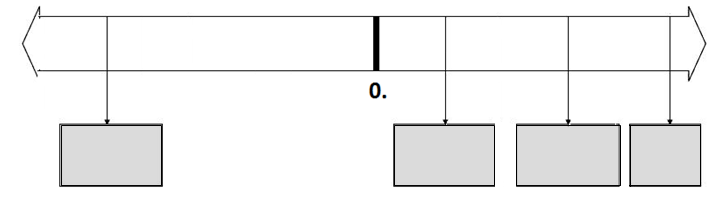 